CAMARA MUNICIPAL DE SANTA BRANCASECRETARIA DE FINANÇAS - CNPJ.01.958.948/0001-17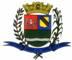 PCA AJUDANTE BRAGA 108 CENTRO SANTA BRANCAData: 22/03/2017 11:10:38Transparência de Gestão Fiscal - LC 131 de 27 de maio 2009 Sistema CECAM (Página: 1 / 2)Empenho	Processo	CPF/CNPJ	Fornecedor	Descrição	Mod. Lic.	Licitação	Valor Empenhado	Valor Liquidado	Valor PagoMovimentação do dia 08 de Março de 201701.00.00 - PODER LEGISLATIVO01.01.00 - CAMARA MUNICIPAL01.01.00 - CAMARA MUNICIPAL 01.01.00.01.000 - Legislativa 01.01.00.01.31 - Ação Legislativa01.01.00.01.31.0001 - MANUTENÇÃO DA CAMARA 01.01.00.01.31.0001.2001 - MANUTENÇÃO DA CAMARA 01.01.00.01.31.0001.2001.33903021 - MATERIAL DE COPA E COZINHA 01.01.00.01.31.0001.2001.33903021.0111000 - GERAL82	0/0	019.795.985/0002-06	471 - REDE DE SUPERMERCADOS PORTUGUES	, pitoli faca carbono 7 mart, faqueiro 24pc azul mart	DISPENSA D	/0	0,00	30,68	0,0001.01.00.01.31.0001.2001.33903901 - ASSINATURAS DE PERIÓDICOS E ANUIDADES 01.01.00.01.31.0001.2001.33903901.0111000 - GERAL01.01.00.01.31.0001.2001.33903958 - SERVIÇOS DE TELECOMUNICAÇÕES 01.01.00.01.31.0001.2001.33903958.0111000 - GERALMODALIDADES DE LICITAÇÃOCO-C - CONVITE / COMPRAS/SERVIÇOSCONC - CONCURSO PÚBLICOCO-O - CONVITE / OBRASCP-C - CONCORRÊNCIA PUBLICA / COMPRAS/SERVIÇOSCP-O - CONCORRÊNCIA PUBLICA / OBRASCAMARA MUNICIPAL DE SANTA BRANCASECRETARIA DE FINANÇAS - CNPJ.01.958.948/0001-17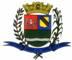 PCA AJUDANTE BRAGA 108 CENTRO SANTA BRANCAData: 22/03/2017 11:10:38Transparência de Gestão Fiscal - LC 131 de 27 de maio 2009 Sistema CECAM (Página: 2 / 2)Empenho	Processo	CPF/CNPJ	Fornecedor	Descrição	Mod. Lic.	Licitação	Valor Empenhado	Valor Liquidado	Valor PagoDISP - DISPENSAIN-G - INEXIGIBILIDADEIS-C - ISENTO DE LICITAÇÕES / COMPRAS/SERVIÇOSIS-O - ISENTO DE LICITAÇÕES / OBRASPR-E - PREGAO ELETRÔNICOPR-G - PREGAO PRESENCIALTP-C - TOMADA DE PREÇOS / COMPRAS/SERVIÇOSTP-O - TOMADA DE PREÇOS / OBRASSANTA BRANCA, 08 de Março de 2017EVANDRO LUIZ DE MELO SOUSA1SP147248/0-8CHEFE DA COORD FINANCEIRA140/0001.109.184/0004-38240- UNIVERSO ONLINE S.A.740/0011.412.985/0001-89356- VALEBRAVO EDITORIAL S.A., emepnho global para pagamento dos serviços de anuidades de provedor de internetdor de internetdurante exercicio de 2017, refere -se a renovação por 12 meses da jornal o vale para Camara municipal, refere -se a renovação por 12 meses da jornal o vale para Camara municipalde SantaBrancaDISPENSA D/00,000,0044,18DISPENSA D/00,000,00420,00130/0   033.530.486/0035-78127 - EMBRATEL EMPRESA BRAS. TELECOMUN, empenho global para pagamento das contas telefonicas realizadas via embratel durante oDISPENSA D/00,000,00116,61exerciciode 201701.01.00.01.31.0001.2001.33903969 - SEGUROS EM GERAL01.01.00.01.31.0001.2001.33903969.0111000 - GERAL890/0   061.198.164/0001-60238 - PORTO SEGURO  CIA DE SEGURO GERAIS   , refere -se a renovação do seguro de automovel veiculo da camara municipal   polo sedanDISPENSA D/01.600,090,000,001,6 durante 12 meses01.01.00.01.31.0001.2001.44905206 - APARELHOS E EQUIPAMENTOS DE COMUNICAÇÃO01.01.00.01.31.0001.2001.44905206.0111000 - GERAL830/0   019.795.985/0002-06471 - REDE DE SUPERMERCADOS PORTUGUES    , aparelho telefonica intelbras branco com chaveDISPENSA D/00,0056,150,0001.01.00.01.31.0001.2001.44905234 - MÁQUINAS, UTENSÍLIOS E EQUIPAMENTOS DIVERSOS01.01.00.01.31.0001.2001.44905234.0111000 - GERAL840/0   019.795.985/0002-06471 - REDE DE SUPERMERCADOS PORTUGUES    , liquidificador arno new facic 220v, tanquinho newmaq atlanta 220 vDISPENSA D/00,00414,000,00SUBTOTAL------------------------------------------------------------------1.600,09500,83580,79TOTAL------------------------------------------------------------------1.600,09500,83580,79